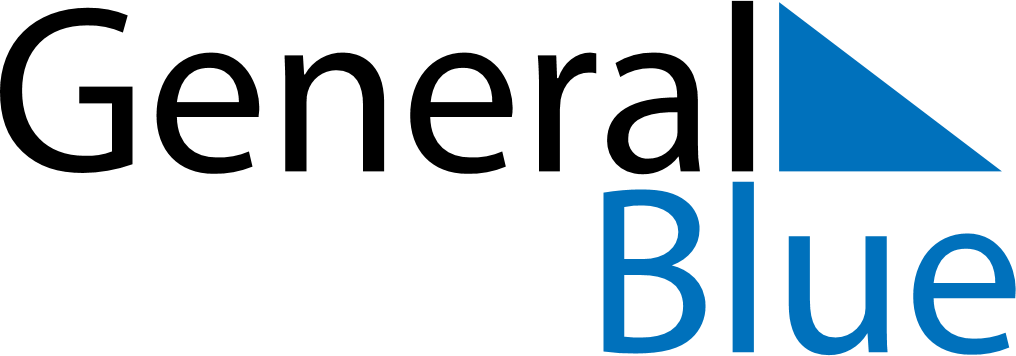 June 2025June 2025June 2025June 2025June 2025June 2025MadagascarMadagascarMadagascarMadagascarMadagascarMadagascarSundayMondayTuesdayWednesdayThursdayFridaySaturday1234567Feast of the Sacrifice (Eid al-Adha)891011121314Whit Monday1516171819202122232425262728Independence Day2930NOTES